Уважаемы родители!С воспитанниками старшей группы идет работа по развитию эмоциональной сферы. Предлагаю Вам игры и упражнения, которые вы можете выполнить с детьми.Тема: «Знакомство с эмоцией отвращение, брезгливость»Приветствие.Поздоровайтесь с ребенком локтями, коленками, ладошками, носами (т.е. соприкоснитесь коленками, локтями и т.д.).Рассматривание пиктограммы «отвращение, брезгливость».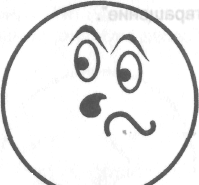 Покажите ребенку карточку с эмоцией «отвращение/брезгливость». Спросите, как он думает, какая эмоция изображена? Опишите мимику человека, испытывающего это чувство (голова немного откинута назад, верхняя губа подтянута к носу, брови нахмурены, нос сморщен). Изобразите эту эмоцию с помощью мимики, глядя в зеркало.Разыграйте с ребенком сценку «Соленый чай».Бабушка потеряла очки и поэтому вместо сахара насыпала в чай 2 ложки соли. Ее внук Петя пришел из детского садика и попросил бабушку дать ему попить. Она принесла чашку чая. Мальчик сделал один глоток, а чай оказался соленым. Как противно стало у него во рту!Представьте, что вы сделали глоток соленого чая. 